Михаил Себастиан        Безымянная звезда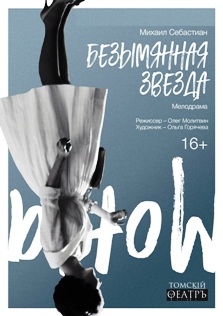 Мелодрама Режиссер-постановщик  Олег Молитвин Художник-постановщик       Ольга Горячева В маленьком провинциальном городке, далеком от соблазнов мегаполиса, однажды останавливается столичныйпоезд, и на перроне появляется прекрасная незнакомка. Роскошно одетая столичная красавица оказалась здесьслучайно - без денег и надежды на ночлег. Загадочной незнакомке предлагает помощь и приют скромный и одинокий учитель космографии.  У нее есть все богатства мира, о которых можно только мечтать, а у него нет ничего, кроме бездонного неба, накотором сияет недавно открытая им, никому еще неизвестная, безымянная звезда...  Действующие лица и исполнители:  Неизвестная – Олеся Казанцева  Учитель – Артём Киселёв  Григ – Иван Лабутин  Мадемуазель Куку – Ирина Шишлянникова  Начальник вокзала – заслуженный артист России Александр Постников  Паску – Владимир Козлов  Удря – Владислав Хрусталёв  Иким – Александр ГоряиновУченица – Дарья Омельченко  Кондуктор – Данила Дейкун  Крестьянин – Григорий Зубарев  Горожане: Иван Лабутин, Наталья Абрамова, Ольга Шайдурова, Виталий Огарь, Дмитрий Янин, Аделина Бухвалова, Константин Зуев, Дмитрий УпольниковПостановочная группа: Режиссёр – Олег Молитвин   Художник – Ольга Горячева   Музыкальное оформление – Николай Фоминых   Художник по свету – Андрей Долгих, лауреат премии им. А.В. Луначарского   Дизайн и вёрстка – Александра ПершинаПеревод Ильи Константиновского Премьера состоялась 25 января 2019 года   Продолжительность: 2 часа 30 минут, с одним антрактом   
16+  В маленьком провинциальном городке, далеком от соблазнов мегаполиса, однажды останавливается столичныйпоезд, и на перроне появляется прекрасная незнакомка. Роскошно одетая столичная красавица оказалась здесьслучайно - без денег и надежды на ночлег. Загадочной незнакомке предлагает помощь и приют скромный и одинокий учитель космографии.  У нее есть все богатства мира, о которых можно только мечтать, а у него нет ничего, кроме бездонного неба, накотором сияет недавно открытая им, никому еще неизвестная, безымянная звезда...  Действующие лица и исполнители:  Неизвестная – Олеся Казанцева  Учитель – Артём Киселёв  Григ – Иван Лабутин  Мадемуазель Куку – Ирина Шишлянникова  Начальник вокзала – заслуженный артист России Александр Постников  Паску – Владимир Козлов  Удря – Владислав Хрусталёв  Иким – Александр ГоряиновУченица – Дарья Омельченко  Кондуктор – Данила Дейкун  Крестьянин – Григорий Зубарев  Горожане: Иван Лабутин, Наталья Абрамова, Ольга Шайдурова, Виталий Огарь, Дмитрий Янин, Аделина Бухвалова, Константин Зуев, Дмитрий УпольниковПостановочная группа: Режиссёр – Олег Молитвин   Художник – Ольга Горячева   Музыкальное оформление – Николай Фоминых   Художник по свету – Андрей Долгих, лауреат премии им. А.В. Луначарского   Дизайн и вёрстка – Александра ПершинаПеревод Ильи Константиновского Премьера состоялась 25 января 2019 года   Продолжительность: 2 часа 30 минут, с одним антрактом   
16+  